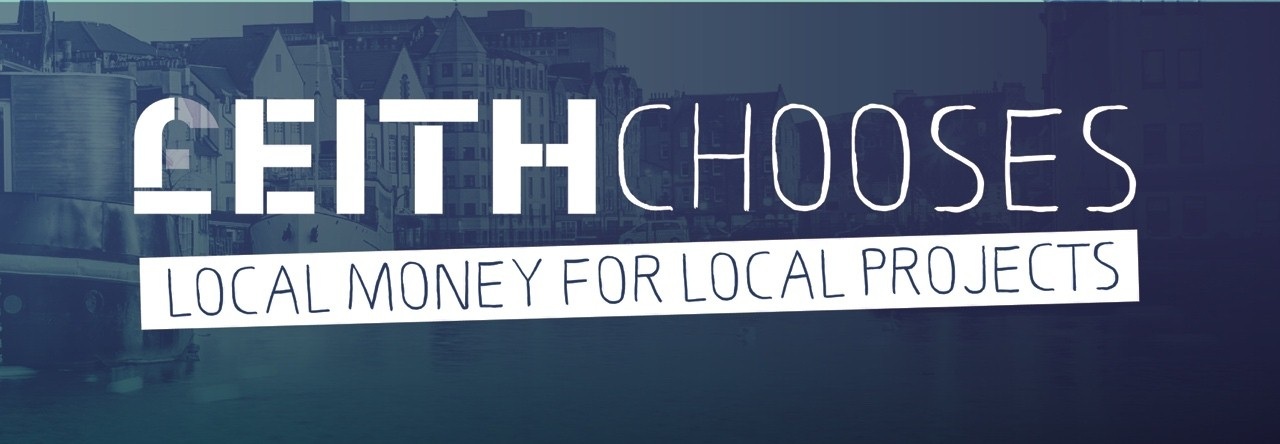 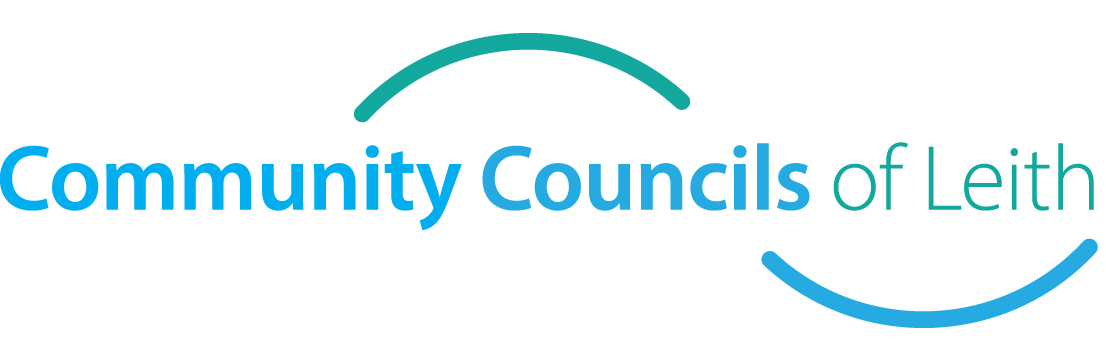 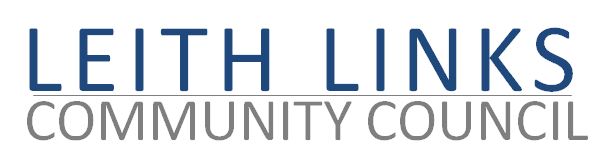 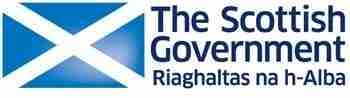 Your   Project Some people may base their votes on the project title alone, so choose a title that is fairly short but that accurately matches what the project is about.Project  TitleOutlineYour Project30 words maxWe will put the exact words that you use here on to the voting materials. Try to keep it simple, indicating clearly what the core of your project is, so that voters know what they are voting for.What?Tell us more about your project, and describe exactly what you plan to do.Why?Tell us why you think this project is needed / why you want to make it happen.Who delivers?Tell us who will carry out the project. How many are volunteers?Who benefits?Who will benefit from your project? The whole community or specific people only? How many people? Will your proposal meet the needs of some of these groups? Minority ethnic communities, people with disabilities, faith communities, young people, LGBT (lesbian, gay, bisexual or transgender) people, older people, women.When?Tell us your project start and finish dates (must be within 1 year, that is, be completed by 31 March 2019), and how often (if relevant) your project activities will take place.Tell us your project start and finish dates (must be within 1 year, that is, be completed by 31 March 2019), and how often (if relevant) your project activities will take place.Where?Where?Tell us where you are based, and whereabouts your project will take place. Past GrantsPast GrantsHave you / your group received funding in the past from £eith Decides or from last year’s Community Links Fund (Leith Links)                       Yes                     No                       Yes                     No                       Yes                     NoIf Yes, did you submit a report with evidence that that project was carried out satisfactorily?                              Yes                Not yet                  No              (If No, your application may not be accepted)If Yes, did you submit a report with evidence that that project was carried out satisfactorily?                              Yes                Not yet                  No              (If No, your application may not be accepted)If Yes, did you submit a report with evidence that that project was carried out satisfactorily?                              Yes                Not yet                  No              (If No, your application may not be accepted)How much?How much?Tell us how much money you are applying for, now, to make your project happen (Max £500)If you want to apply for a larger grant, you need to fill in a different Application Form Basic breakdown of costs (roughly) – delete irrelevant categories, add more as necessary:Basic breakdown of costs (roughly) – delete irrelevant categories, add more as necessary:Basic breakdown of costs (roughly) – delete irrelevant categories, add more as necessary:Travel££Materials / Equipment££Fees££Other items££ £ £ £ £ £ £TOTAL££Other funding?Do you have any other money to put towards this project?   Yes                       NoDo you have any other money to put towards this project?   Yes                       No If Yes, how much?	£                          Applying for some                             From what source(s)? What will such money be used for? If Yes, how much?	£                          Applying for some                             From what source(s)? What will such money be used for? If Yes, how much?	£                          Applying for some                             From what source(s)? What will such money be used for?ChecksDo you need permission to carry out any part of your project?Do you need permission to carry out any part of your project?Permission/ Consent?Insurance?PVG clearance?No                  Yes                 What is needed?                              If yes, we may need to see evidence.No                  Yes                 What is needed?                              If yes, we may need to see evidence.IDI understand that before submitting my application -     As an individual or unconstituted group, I need to come in person and produce photo proof of ID and proof of address, and these will be copied.                    Or, if applying as a constituted group, a copy of the Constitution is needed.     Yes                        I understand that before submitting my application -     As an individual or unconstituted group, I need to come in person and produce photo proof of ID and proof of address, and these will be copied.                    Or, if applying as a constituted group, a copy of the Constitution is needed.     Yes                        Your GroupYour GroupA primary intention of this fund is for applicants from small and unconstituted groups to access funding, with the minimum of barriers. You can apply as an individual but should provide a co-signatory to vouch for you.However groups with a constitution may also apply for small projects if they are not applying to any other £eith Chooses funds - note that groups may only make ONE application in total.A primary intention of this fund is for applicants from small and unconstituted groups to access funding, with the minimum of barriers. You can apply as an individual but should provide a co-signatory to vouch for you.However groups with a constitution may also apply for small projects if they are not applying to any other £eith Chooses funds - note that groups may only make ONE application in total.A primary intention of this fund is for applicants from small and unconstituted groups to access funding, with the minimum of barriers. You can apply as an individual but should provide a co-signatory to vouch for you.However groups with a constitution may also apply for small projects if they are not applying to any other £eith Chooses funds - note that groups may only make ONE application in total.A primary intention of this fund is for applicants from small and unconstituted groups to access funding, with the minimum of barriers. You can apply as an individual but should provide a co-signatory to vouch for you.However groups with a constitution may also apply for small projects if they are not applying to any other £eith Chooses funds - note that groups may only make ONE application in total.Name of your GroupName of your Group                 Individual                     Unconstituted group  Constituted group                 Individual                     Unconstituted group  Constituted group                 Individual                     Unconstituted group  Constituted group                 Individual                     Unconstituted group  Constituted group                 Individual                     Unconstituted group  Constituted group                 Individual                     Unconstituted group  Constituted groupAre any other organisations involved in your application as key partners to help you carry out the project?Are any other organisations involved in your application as key partners to help you carry out the project?Are any other organisations involved in your application as key partners to help you carry out the project?Are any other organisations involved in your application as key partners to help you carry out the project?Organisation (if relevant): Name & Contact:Organisation (if relevant): Name & Contact:Organisation (if relevant): Name & Contact:Organisation (if relevant): Name & Contact:DeclarationDeclarationDeclarationWe the undersigned are recognised as representatives of our group. We have read and will comply with all funding conditions.To the best of our knowledge, the information contained in this application and any accompanying attachments is accurate.We understand that should we be provided with an offer of funding, we will be required to sign a formal funding agreement before any funds are distributed.We understand that as applicants we are undertaking to carry out this project, if funded.We understand that as applicants it is our responsibility to obtain all relevant  permissions, insurances and disclosure/background checks where required to do so.We understand that any mis-use of public funds may be reported to Police Scotland We the undersigned are recognised as representatives of our group. We have read and will comply with all funding conditions.To the best of our knowledge, the information contained in this application and any accompanying attachments is accurate.We understand that should we be provided with an offer of funding, we will be required to sign a formal funding agreement before any funds are distributed.We understand that as applicants we are undertaking to carry out this project, if funded.We understand that as applicants it is our responsibility to obtain all relevant  permissions, insurances and disclosure/background checks where required to do so.We understand that any mis-use of public funds may be reported to Police Scotland We the undersigned are recognised as representatives of our group. We have read and will comply with all funding conditions.To the best of our knowledge, the information contained in this application and any accompanying attachments is accurate.We understand that should we be provided with an offer of funding, we will be required to sign a formal funding agreement before any funds are distributed.We understand that as applicants we are undertaking to carry out this project, if funded.We understand that as applicants it is our responsibility to obtain all relevant  permissions, insurances and disclosure/background checks where required to do so.We understand that any mis-use of public funds may be reported to Police Scotland We the undersigned are recognised as representatives of our group. We have read and will comply with all funding conditions.To the best of our knowledge, the information contained in this application and any accompanying attachments is accurate.We understand that should we be provided with an offer of funding, we will be required to sign a formal funding agreement before any funds are distributed.We understand that as applicants we are undertaking to carry out this project, if funded.We understand that as applicants it is our responsibility to obtain all relevant  permissions, insurances and disclosure/background checks where required to do so.We understand that any mis-use of public funds may be reported to Police Scotland Lead applicantSponsor / Co-Applicant / Authorised bySponsor / Co-Applicant / Authorised bySponsor / Co-Applicant / Authorised bySignedSignedSignedDateDateDate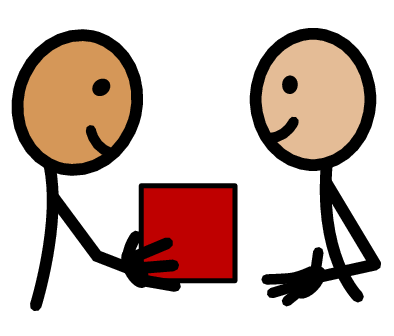 Please return this form by January 31Please return this form by January 31Please return this form by January 31Ideally, hand this form in, in person, at a local Drop-in Support Session. (You can then get ID etc. checked at same time.)                                                                                                                                                         See www.leithchooses.net or Email contact@leithchooses.net  for places, dates, & times  Or mail to: Caroline Lamond  East Local Office 101 Niddrie Mains Road Edinburgh EH16 4DS        Email: caroline.lamond@edinburgh.gov.ukIdeally, hand this form in, in person, at a local Drop-in Support Session. (You can then get ID etc. checked at same time.)                                                                                                                                                         See www.leithchooses.net or Email contact@leithchooses.net  for places, dates, & times  Or mail to: Caroline Lamond  East Local Office 101 Niddrie Mains Road Edinburgh EH16 4DS        Email: caroline.lamond@edinburgh.gov.ukIdeally, hand this form in, in person, at a local Drop-in Support Session. (You can then get ID etc. checked at same time.)                                                                                                                                                         See www.leithchooses.net or Email contact@leithchooses.net  for places, dates, & times  Or mail to: Caroline Lamond  East Local Office 101 Niddrie Mains Road Edinburgh EH16 4DS        Email: caroline.lamond@edinburgh.gov.ukIdeally, hand this form in, in person, at a local Drop-in Support Session. (You can then get ID etc. checked at same time.)                                                                                                                                                         See www.leithchooses.net or Email contact@leithchooses.net  for places, dates, & times  Or mail to: Caroline Lamond  East Local Office 101 Niddrie Mains Road Edinburgh EH16 4DS        Email: caroline.lamond@edinburgh.gov.uk